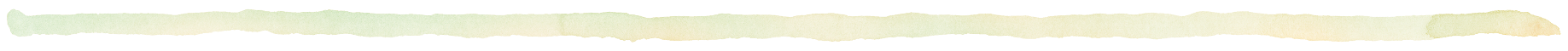 2021年度　認定こども園モモ子育て広場「ことこと」　年間予定表　　美味しいスープを作るには、時間をかけて目を離さず、心を離さず煮込んでいく必要があります。　子育てと一緒です。手を掛け、心を掛け、丁寧に人や物に関わることを大切にした場にしていきたいと思います。保護者に寄り添いながら子育て支援・保護者支援の担い手になることを目指します。※参加費はすべて無料、保育は同室です。（保育無しのものもあります）※防犯上、事前予約が必要です。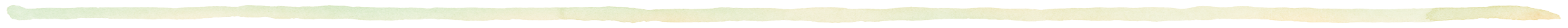 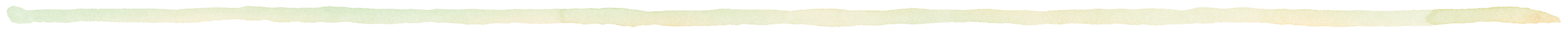  ※園内では換気、消毒を行い、感染症拡大防止策を取りながら行います。参加される方は、事前の健康観察・検温、石鹸手洗いをお願いしております。保護者の方は当日のマスクと手指消毒もお願いします。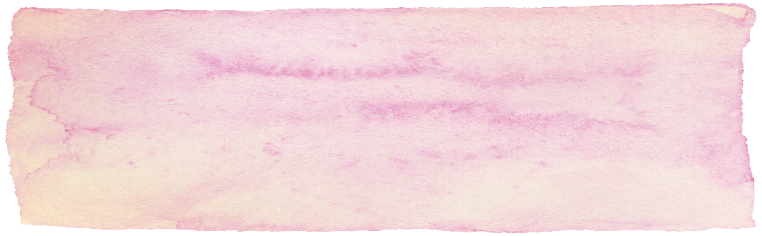 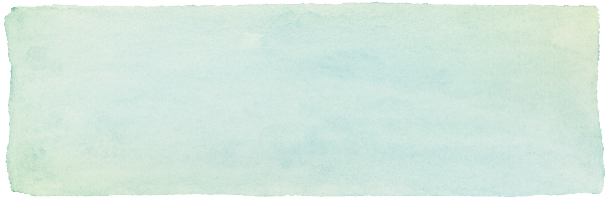 お問合せ/お申込み　　認定こども園モモ　０４２－７６７－８４７０　（月～金10～17時）　　　　　　　　相模原市南区鵜野森１－２１－４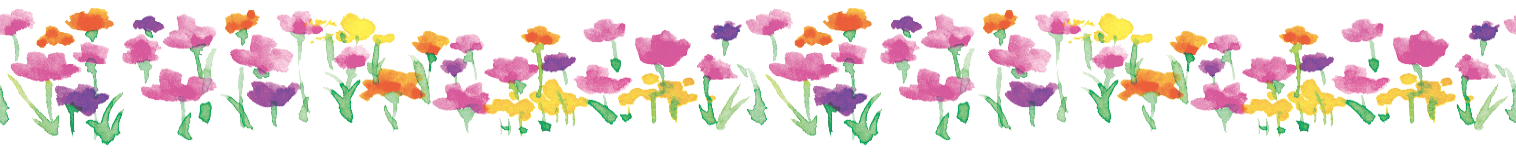 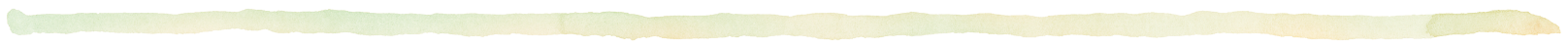 月日9：30～10：3013：15～14：15内容対象（地域の方）保育422（木）○羊毛で春色コースターを作ろう祖父母・親子・妊婦あり520（木)○窓辺の飾りづくり～小枝に羊毛を巻いて祖父母・親子・妊婦あり617（木）○虫よけスプレー作り祖父母・親子・妊婦あり715（木）○離乳食の作り方・進め方妊婦・生後6か月頃まであり826（木）○マッチ箱で秘密の小箱作り妊婦・生後6か月過ぎ～あり916（木）○窓辺の飾りづくり～ローズウィンドウ祖父母・親子・妊婦あり1021（木）○風にくるくるモビール作り祖父母・親子・妊婦あり11未定オルガネッタ演奏会祖父母・親子・妊婦無し1125（木）○窓辺の飾りづくり～トランスパレント祖父母・親子・妊婦あり129（木）○冬の飾り作り～ヒンメリ祖父母・親子・妊婦あり1211（土）発達体操祖父母・親子無し122（土）発達体操祖父母・親子無し127（木）○パステルを使って色の世界を楽しもう祖父母・親子・妊婦あり217（木）○離乳食の作り方・進め方妊婦・生後6か月過ぎ～あり317（木)○離乳食の食べさせ方妊婦・生後6か月頃まであり